											   15.12.2017Sayı: 2017/155Konu: Blok bodrumundaki sahipsiz eşyanın kaldırılması hak.Kızılçam blok bodrumunda uzun süredir bulunan ve ekte fotoğrafını gördüğünüz bu eşyaların sahibi bulunamamaktadır. Bu eşyaların sahibi varsa eğer, 1 hafta içinde site yönetimine veya blok temizlik görevlisine başvurmasını rica ediyoruz.Sahibinin çıkmaması durumunda eşyalar bodrumdan kaldırılarak atılacaklardır.Bilgilerinize,Saygılarımızla,SİTE YÖNETİMİ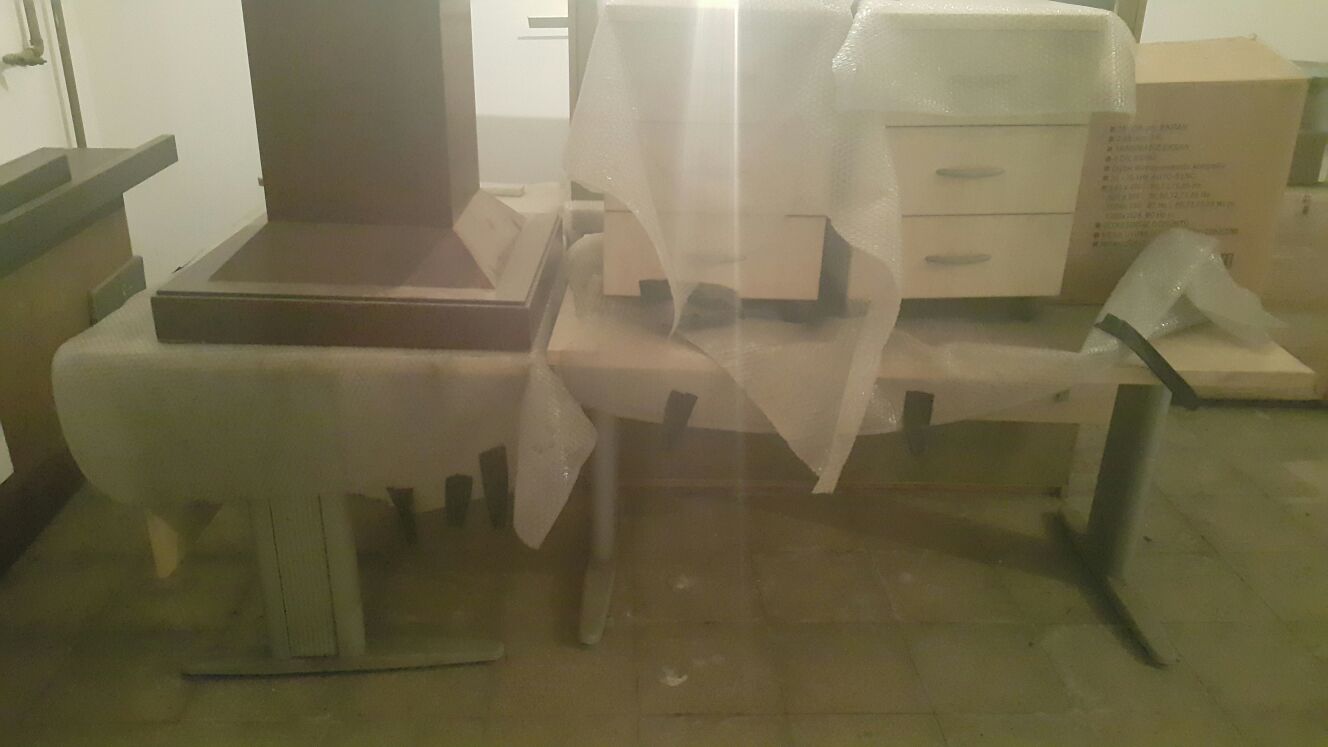 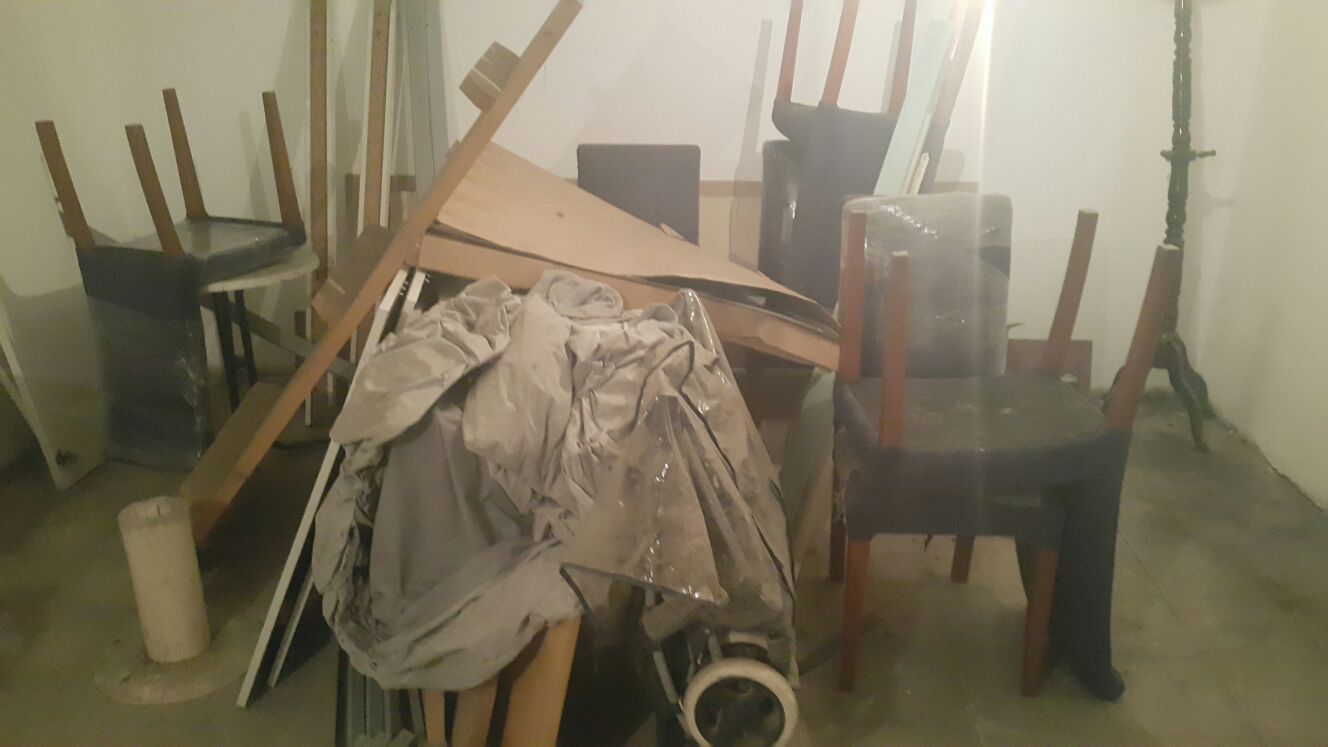 